Ребусы: “Школьный калейдоскоп” !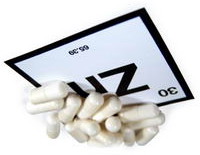 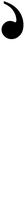 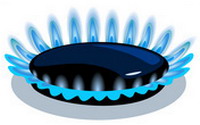 Ответы:1)школа2)глобус3)парта4)оценки5)урок6)библиотека7)доска8)звонок9)класс10)дневник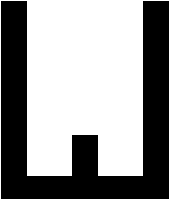 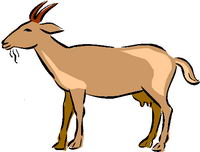 
 3  = Л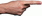 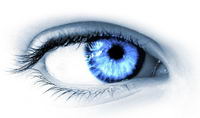 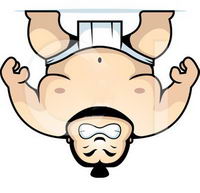 
 2  = Б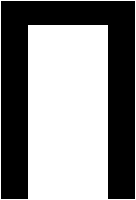 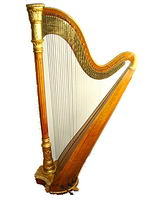 
 3  = Т
 3  = Т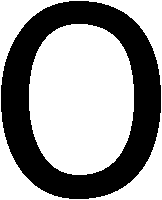 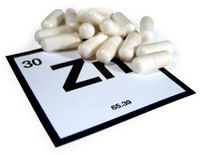 
 2  = Е
 2  = Е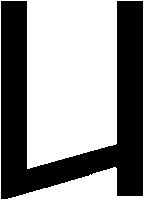 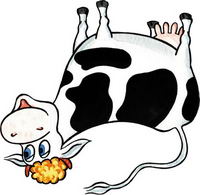 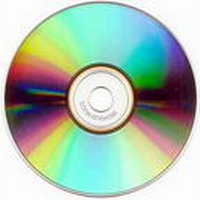 
 2  = О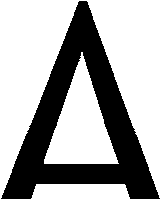 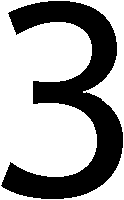 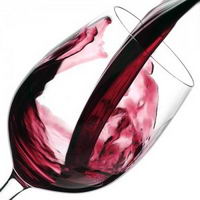 
 2  = О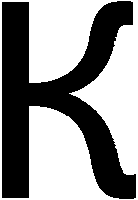 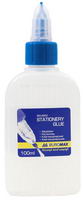 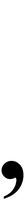 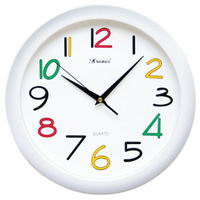 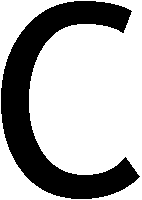 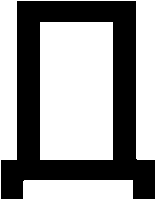 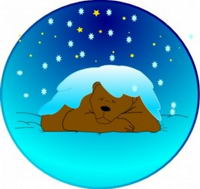 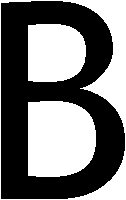 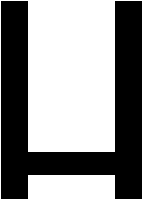 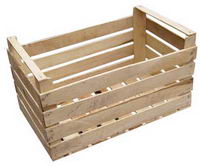 